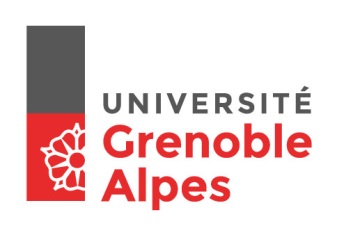 Nom :	Numéro étudiant :Mention :				Pays du stage :	Prénom :Niveau : 	Dates du stage Stages internationaux : procédures et informationsFiche à compléter par l’étudiantAvant toute candidature pour un stage, vous devez consulter : la classification du pays ou de la zone où doit se dérouler le stage (rubrique Conseils aux voyageurs du Ministère des Affaires Etrangères et du Développement International – MAEDI - encadré de droite dans la page descriptive du pays).Les conditions d’entrée et de séjour et les questions sécuritaires dans le pays d’accueil sur le site de l’Ambassade de France du pays d’accueil et sur le site du MAEDI.Zones à risquesL’université ne validera pas une convention de stage pour une « zone rouge ».Les projets de stage en « zone orange » font l’objet d’un a priori négatif. Cependant, elle examinera la situation avant de valider une demande de stage pour une zone « orange ». Au moment du dépôt de ce document, le lieu de stage est dans une zone classée : Verte		 Jaune		 Orange		 RougeEngagements de l’étudiant concernant sa sécurité Pendant le stage, vous vous engagez à :Vous tenir informé régulièrement des consignes de sécurité du MAEDI et à les respecter.Ne pas vous rendre dans les zones déconseillées ou formellement déconseillées par le MAEDI.Prendre contact sans délai avec les services des Relations Internationales de l’université si les conditions de sécurité venaient à évoluer défavorablement et que le lieu d’accueil n’était plus sur une zone « à vigilance normale » ou « à vigilance renforcée ».En cas de basculement en « zone rouge » :Avant le départ : les encadrants devront être informés et le voyage pourra être annuléPendant le séjour : suspension immédiate du stage et information des encadrantsLa durée de votre séjour à l’étranger (cocher la case correspondante) Votre séjour dure moins de 6 mois jour pour jour, vous vous engagez à :Lire les Conseils aux voyageurs du MAEDI avant votre départ.Vous inscrire obligatoirement sur la Base Ariane afin d’être contacté par le MAEDI en cas de crise (pour les étudiants de toutes nationalités).Fournir une copie de votre inscription sur la Base Ariane au secrétariat pédagogique avec la demande de convention de stage. Votre séjour dure plus de 6 mois, vous vous engagez à :Lire les Conseils aux voyageurs du MAEDI avant votre départ.Dès votre arrivée dans le pays du stage, vous inscrire au Registre des Français établis hors de France auprès des autorités consulaires françaises (Consulat ou Ambassade).Protection sociale : accident et maladiePour la protection sociale (maladie et accident du travail) Veuillez lire intégralement votre convention de stage et les informations sur les sites Internet suivants : Université (rubrique Stages) ; CLEISS; etc.En Europe (UE-EEE + Suisse), avoir la Carte Européenne d’Assurance Maladie (CEAM) avant votre départ est obligatoire.Dans tous les cas, compte tenu du coût élevé des soins dans de nombreux états, il est vivement conseillé de souscrire à l’assurance maladie volontaire de la Caisse des Français de l'Etranger ou à une assurance privée équivalente.Je soussigné/e …………………………………………, étudiant/e de l’université Grenoble-Alpes-Grenoble 3 en (niveau, mention) …………………………………………… atteste avoir pris tous les renseignements nécessaires à un départ en stage à l’étranger sur le site Internet du Ministère des Affaires Etrangères et du Développement International (MAEDI) et sur les sites d’information sur les systèmes de protection sociale internationaux.A……………………………..,le ……………………………					Signature de l’étudiant